Звание: красноармеец 
в РККА с 20.12.1942 года. Место призыва: Таловский РВК, Воронежская обл., Таловский р-н№ записи: 80031365Архивные документы о данном награждении:	I. Приказ(указ) о награждении  медалью «За боевые заслуги» и сопроводительные документы к нему- наградной листМедаль «За боевые заслуги» 

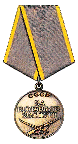 